Colegio San Manuel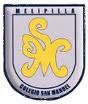 Asignatura: ReligiónProfesor: Caren Díaz S			Curso: 4° Básico.Fecha de Entrega:  Hasta el 12 de junio 2020GUIA N° 6 DE APOYO AL HOGAR.*Actividad para dos semanas, enviar fotografía del trabajo al siguiente correo: caren_of@hotmail.comUnidad: “Jesús, el Señor, me enseña a vivir como hijo de Dios”.Objetivo: Reconocen la importancia de la familia en la sociedad.Desarrollo:  1.- Leer y reflexionar el PowerPoint “La Familia”.2.-En el cuaderno de Religión en una plana, describe a tu familia:  con quienes vives, a que se dedican, etc.3.En otra hoja del cuaderno de Religión pega una foto o realiza un dibujo de tú familia.